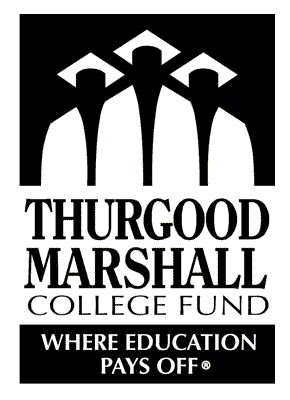 John R. SmithCurrent Address: 901 F Street NW • Washington, D.C. 20004Permanent Address: 1632 Division Street • Baltimore, MD 21217                (212) 573-8888 • Johnrsmith@gmail.comEDUCATIONUniversity of Thurgood Marshall, Expected May 2021 			               	                         Houston, TXBachelor of Science in Mathematics and Chemical Engineering; 4.0/4.0 GPAMinor in BiologyRelevant Coursework: Biochemical Engineering I & II, Chemical Process Engineering, Atmospheric Chemistry & Physics, Biostatistics, Calculus I & II, Abstract Geometry	SKILLS AND SOFTWARE PROFICIENCIES   Microsoft Office • C## • Java Script • MS InfoPath • Conflict Resolution Skills • GIS • MathCAD • ASPEN • 10-Key • 75 WPM •   Fluent in English and Spanish • Microsoft ExcelWORK & LEADERSHIP EXPERIENCESummer 2019                                           	                       Shell Oil Company                                      	          Houston, TXInternA summer internship spent working with Chemical Engineers in various departments on several expansion projectsRecommended and implemented renovations program for out-of-date facilities, saving $20 million in new building projected costsManaged and completed more than forty (40) projects in less than three (3) monthsDesigned presentations for supervisor to present to potential clients based upon results and analysis of research Summer 2018                                          	                     Conoco-Philips, Inc.                                     	          Phoenix, AZInternA summer internship spent assisting the chemicals technology group as well as helping in the continuing efforts of different programmatic needsRecommended and implemented new switching center design, which resulted in improved equipment maintenance and switching operationsAchieved one hundred forty (140) percent growth in productivity for the departmentMay- August 2017                                	          University of Thurgood Marshall                           	          Houston, TXResearch Assistant A volunteer position with Big Brother Big Sister, responsible for helping with program coordination, distribution of materials, event planning, office needs, and general office & field projectsTrained staff on use of new programs and developed voice-automation system that increased productivity, which allowed fifteen (15) percent reduction in staffing needsRecruited and trained over twenty-five (25) volunteers, which saved $500,000 dollars in operating and administrative costsIncreased the mentoring program participant numbers by seventy-three (73) percent in three (3) monthsACTIVITIES & HONORSNational Dean’s List; 2018, 2019, 2020 • University of Thurgood Marshall, SGA President • Students in Free Enterprise (SIFE), Recording Secretary • National Society of Black Engineers (NSBE) • Alpha Phi Alpha Fraternity, Inc. • National Honors Society • National Merit Scholar • Thurgood Marshall College Fund (TMCF) Scholarship Recipient • TMCF 2018 Leadership Institute